Isaiah 56:1-8  God isn’t finished yet1 This is what the Lord says: ‘Maintain justice and do what is right, for my salvation is close at hand and my righteousness will soon be revealed. 2 Blessed is the one who does this – the person who holds it fast, who keeps the Sabbath without desecrating it, and keeps their hands from doing any evil.’3 Let no foreigner who is bound to the Lord say, ‘The Lord will surely exclude me from his people.’ And let no eunuch complain, ‘I am only a dry tree.’4 For this is what the Lord says: ‘To the eunuchs who keep my Sabbaths, who choose what pleases me and hold fast to my covenant – 5  to them I will give within my temple and its walls a memorial and a name better than sons and daughters; I will give them an everlasting name that will endure for ever. 6 And foreigners who bind themselves to the Lord to minister to him, to love the name of the Lord, and to be his servants, all who keep the Sabbath without desecrating it and who hold fast to my covenant – 7 these I will bring to my holy mountain and give them joy in my house of prayer. Their burnt offerings and sacrifices will be accepted on my altar; for my house will be called a house of prayer for all nations.’8 The Sovereign Lord declares – he who gathers the exiles of Israel: ‘I will gather still others to them besides those already gathered.’God desires saved people to change  (Isaiah 56:1-2)	•	To honour God	•	To seek the welfare of others	•	To shun evil	•	Growing in godly passionGod desires more people to be saved  (Isaiah 56:3-8)	•	The God for all peoples	•	The missionary heart of God	•	A wonderful case study  (Acts 8:26-40)	•	Growing a missionary heart	•	Growing a missionary church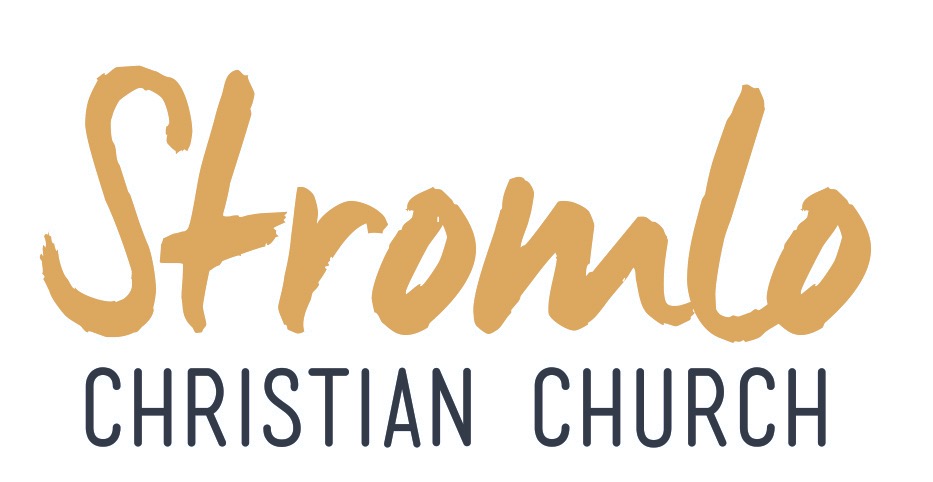 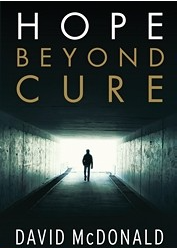 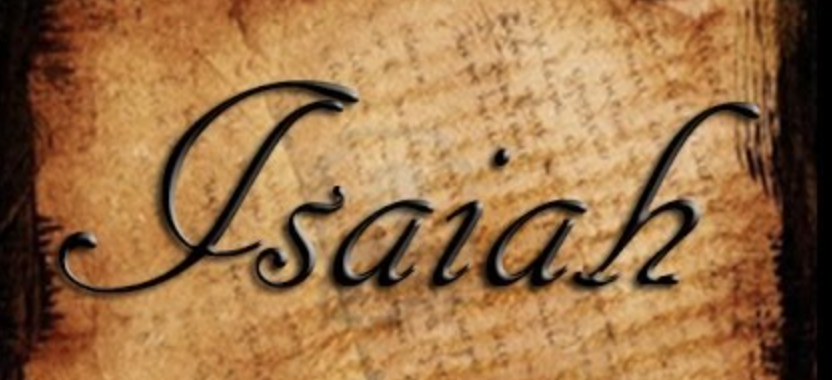 